1F10 Written Assignment #3 Part A.Choose any two pieces from the folder marked “1F10 Final Exam 2020 Listening Examples” found in the “Final Exam 2020” folder on Sakai. You will need to discuss each of these pieces in your paper (one paragraph for each piece).	Describe the nature of this music using terminology presented in class.Here are some possible points of discussion for your paper:Is there anything in particular that stands out (e.g., rhythm, harmony, texture etc.)?Is the melody generally conjunct or disjunct? Does it cover a wide range or narrow?Are there any interesting rhythmic patterns, or changes in texture?Does the timbre of the instruments suit the style of music?	Does this music create vivid images or emotions in your mind. Describe these images or emotions. What sounds (i.e., materials) do you hear in the music that evokes these images or emotions?Part BImagine that you are a film maker seeking inspiration by listening to these pieces. Choose any one piece from the folder (different from the pieces in Part A) that you would use as a sound track for your film. Briefly describe the scene in your film and explain how this music enhances or depicts the action on screen. (one paragraph).Note: You paper should consist of three paragraphs. Each paragraph should be roughly the same length. Be sure that your total word count does not exceed 800 words. Do not include an introductory or concluding paragraph. Do not choose the same piece more than once.You must upload your paper as a PDF file.Music Sample For the Writing. Williams - Raiders March _Raiders of the Lost Ark_Wagner - Ride Of The ValkyriesVerdi - La donna e mobileTchaikovsky - Piano Concerto 1 - B Flat MinorStavinsky-The Rite of Spring _Part 1_Smetana-  The Moldau _from Ma Vlast_ Karajan  Vienna PhilharmonicMussorgsky- Pictures At An Exhibition - The Great Gate Of KievMussorgsky - Pictures at an Exhibition – PromenadeMendelssohn-  Violin Concerto in E Minor, Op.64, No.1 _Allegro molto appassionato_Mahler- Symphony No. 5- Movement 1-1Holst- MarsJoplin - Maple Leaf RagHolst – JupiterGrieg- In the Hall of the Mountain King _Peer Gynt_Grieg - _Peer Gynt_ Suite No. 1, Op. 46 - _MorningGershwin Rhapsody In BlueGottschalk - The BanjoDvorak- New World Symphony - 4th MovementDvorak- New World Symphony - 2nd MovementDebussy - Prelude to the Afternoon of a FaunCopland-  Appalachian Spring - Simple GiftsCopland- Appalachian Spring Part 1 Very slowlyChopin - Nocturne op.9 No.2 – AndanteBerlioz - Symphonie Fantastique Op.14 - 5th Mvt. Witches SabbathBerlioz - Symphonie Fantastique - Mvt 4 March To The Scaffold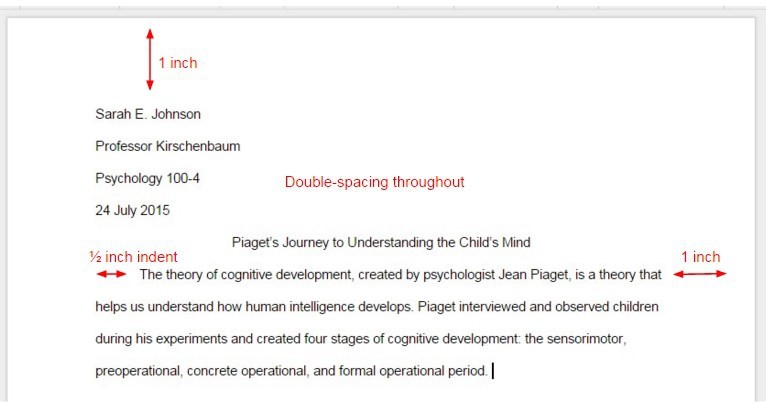 